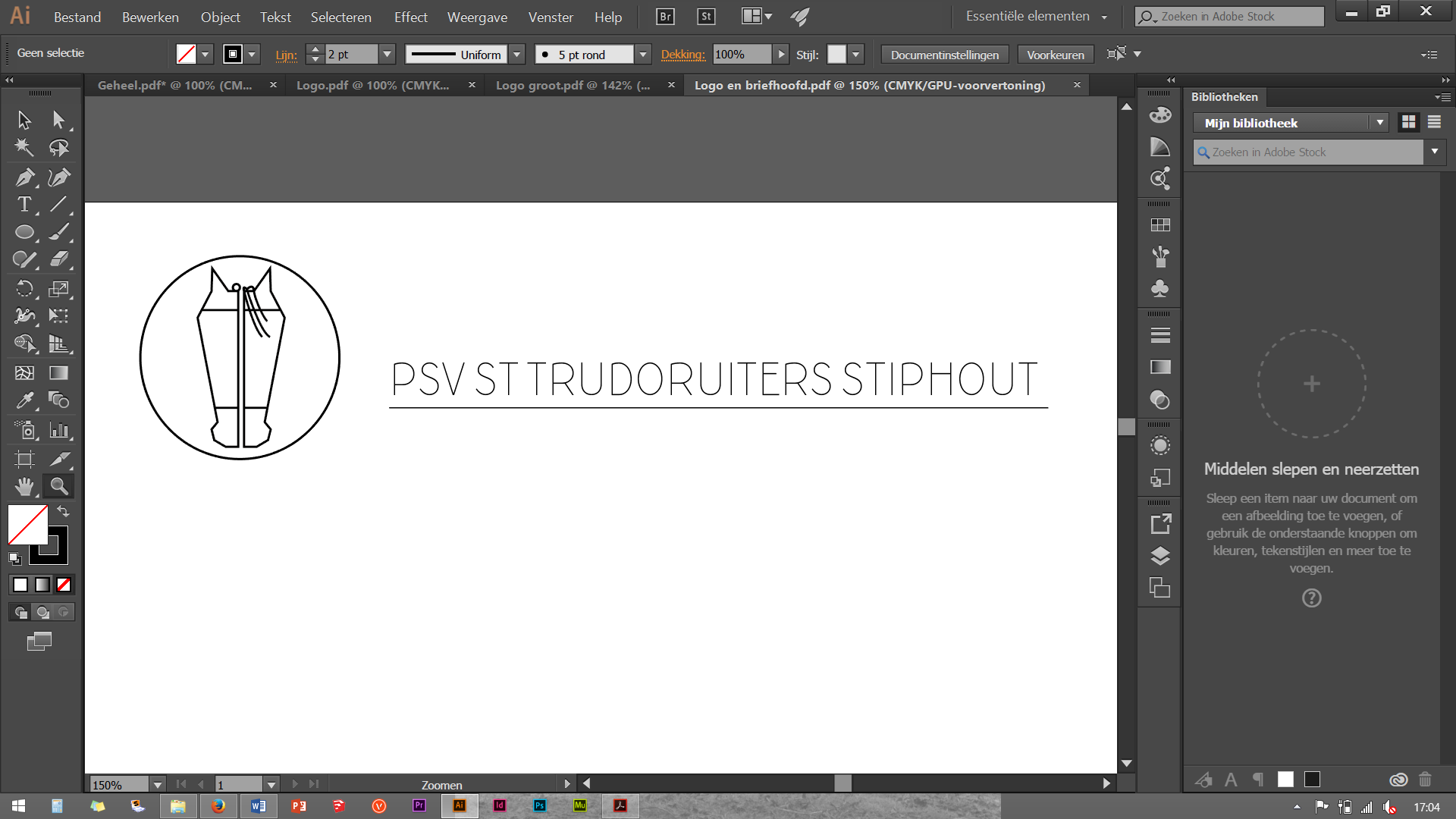 Winterwedstrijd en Nieuwjaarsborrel (Januari 2017)De wereld was wit. Angstvallig werd gekeken naar de glibberende mensen op de straten. Was dit te doen met paard door het bos? Angsthaas als ik ben durfde ik de rit naar de eerste winterwedstrijd van de St.-Trudoruiters niet aan. Gelukkig waren er genoeg waaghalzen die de vorst wel trotseerden om de wedstrijd te doen slagen. De een na de andere combinatie liet zien hoeveel zij de afgelopen tijd hadden getraind. Trots stapten de ruiters en amazones door de ring met hun voor de gelegenheid opgedirkte paarden en pony’s. Twee combinaties sprongen er echter uit: Lotte met Orchid’s Roan (188,5 punten) bij de pony’s, en Lynn met Macaron (200 punten) bij de paarden mochten op de Nieuwjaarsborrel hun oranje rozet ophalen. Nadat de paarden weer veilig op stal stonden kon de jaarlijkse Nieuwjaarsborrel van start. Tijdens de borrel bleek wel dat ruiters net zo enthousiast over hun hobby kunnen vertellen als dat ze hem beoefenen. Er werd verteld hoe het er vroeger aan toe ging in de paardensport. Hoe alles is veranderd. Gediscussieerd over welke richting de dressuursport in zou moeten gaan. En vooral ook genoten van de hapjes en drankjes die ons werden aangeboden. Of we nu de sterren van de hemel rijden op een goed georganiseerde wedstrijd of lekker keuvelen op een Nieuwjaarsborrel: een St.-Trudoruiter is trots op zijn club en vooral op zijn viervoeter!